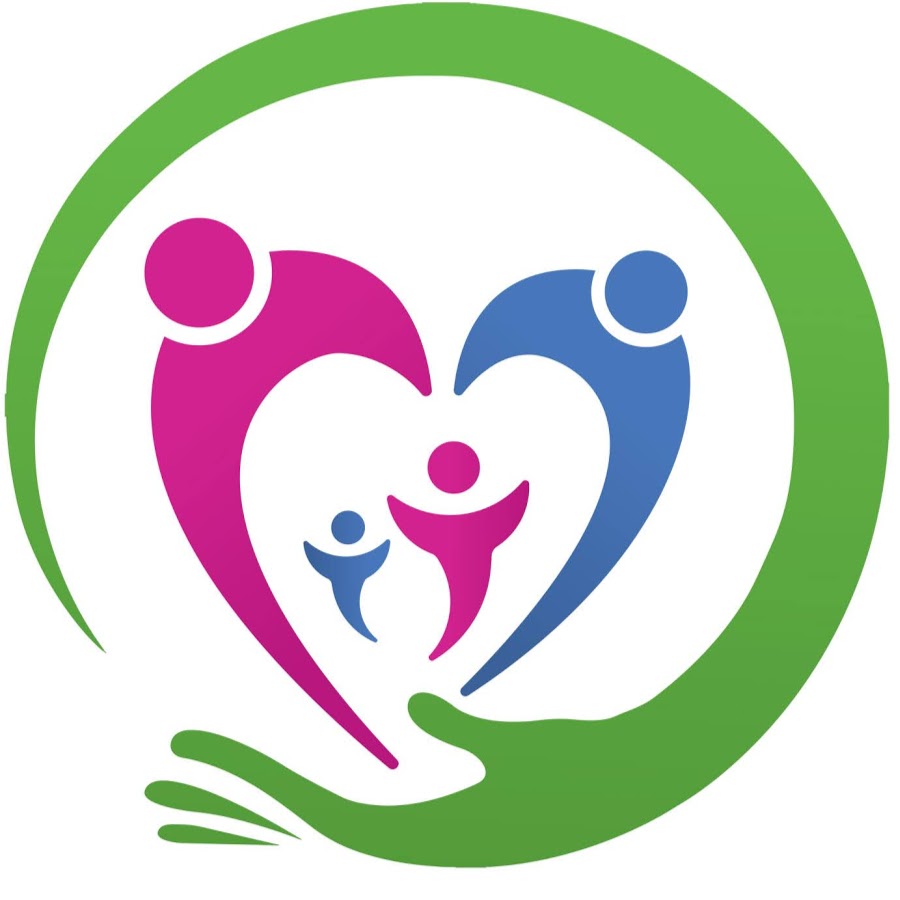     Согласно заключению экспертов ВОЗ, если принять уровень здоровья за 100%,то состояние здоровья лишь на 10 % зависит от деятельности системы здравоохранения, на 20 % - от наследственных факторов, на 20 % - от состояния окружающей среды. А остальные 50 % зависят от самого человека, от того образа жизни, который он ведет.Образ жизни человека включает три категории: уровень жизни, качество жизни и стиль жизни. Уровень жизни - это, в первую очередь, экономическая категория, представляющая степень удовлетворения материальных, духовных и культурных потребностей человека. Под качеством жизни понимают степень комфорта в удовлетворении человеческих потребностей (преимущественно социальная категория). Стиль жизни характеризует поведенческие особенности жизни человека, то есть определенный стандарт, под который подстраивается психология и психофизиология личности (социально-психологическая категория).Техники самовосстановления и профилактики профессиональных заболеваний педагогаЗдоровье учащихся во многом зависит от самочувствия и состояния здоровья педагога.  Профессиональная  педагогическая деятельность сопровождается повышенными нагрузками в первую очередь на нервную систему учителя, а так же утомление ног, голосообразующего аппарата.Помните!   Учитель не имеет права беспечно относиться к своему здоровью: он — пример для подражания и несет ответственность за последствия копирования своего опыта.Один из главных врагов здоровья учителя — стресс (точнее, дистресс). Распространенное понятие школьного стресса относится не только к учащимся, но и к учителям.Что делать, если возникли незначительные проблемы со здоровьемЕсли болит голова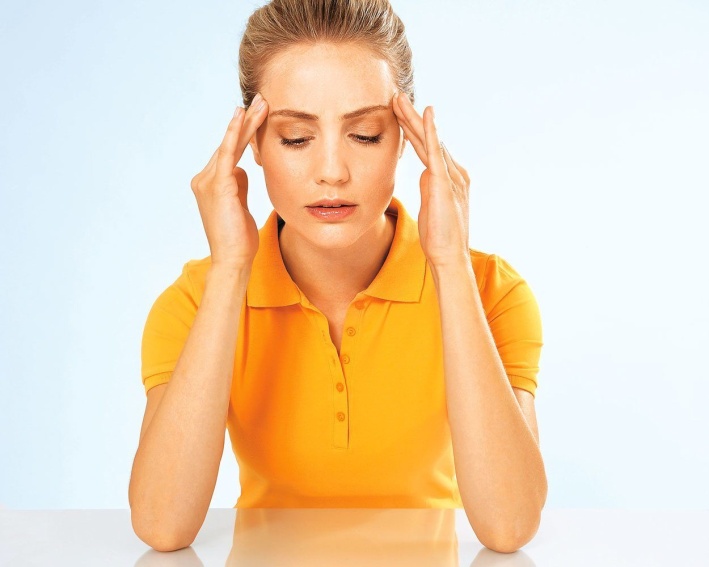 При несильной боли нагните голову, нащупайте выступающий позвонок в месте перехода шеи в спину и потрите его с небольшим усилием 2-3 мин. Медленно и осторожно сделайте 5 круговых движений головой вправо, пять - влево. Полностью расслабьте мышцы шеи и позвольте голове «упасть», проделайте это упражнение 5 раз. Выпейте сладкий чай или съешьте конфету с фруктовым наполнителем, запейте ее водой. Если головные боли возникают регулярно, надо, во-первых, выяснить причину этих болей и, во-вторых, подобрать для себя упражнения, приемы, эффективно снимающие боль.Большинство головных болей снимают приемы упражнений на расслабление: Примите удобную позу сидя, расслабьтесь, включите приятную музыку, закройте глаза и начинайте первое упражнение. Наклоните голову вперед и сделайте 4-5 глубоких вдохов и выдохов. Каждый вдох и выдох — на счет десять. Положение головы во время упражнения не меняется. Затем медленно наклоните голову к правому плечу и повторите это же дыхательное упражнение. Далее — положение головы у левого плеча. Соедините руки «в замок», положите их ладонями на лоб и сделайте 2-3 движения, как бы вдавливая скрещенные пальцы в голову. Повторите упражнение столько же раз со стороны затылка и в области шеи, мягко спустив руки с волос.Эффективен пальцевый душ — быстрое и легкое постукивание кончиками пальцев в области лба, начиная от надбровных дуг. Далее — по волосистой части головы, спускаясь к шее. Облегчает боль точечный массаж височной области и лба над переносицей. Подушечками указательных пальцев несильно надавливайте на болевые точки в течение 1-1,5 мин. Лекарственные препараты следует применять лишь в исключительных случаях, лучше по рекомендации врача. Не терпите головной боли, мучительно ожидая, когда она сама отступит, а снимайте приступ. Не пускайте боль на самотек и не концентрируйтесь на неизбежности очередного приступа — это только увеличит вероятность его воздействия.Если перенапряжено горло, устали голосовые связки 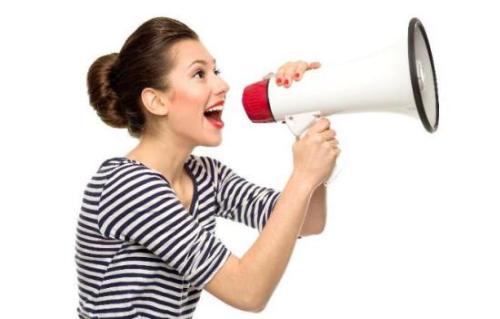 С закрытым ртом сделайте несколько мышечных усилий, при которых вы ощутите неприятное напряжение подчелюстных мышц, корня языка, глотки и гортани. Время упражнения 5-10 с. Чувство напряжения в подчелюстных мышцах останется еще на 2-3 мин, голос восстановится. Выпейте стакан чая с мятой или пососите мятную пастилку. Можно бросить в стакан горячей воды таблетку валидола и подышать парами в течение 1 мин.Если устали или болят ноги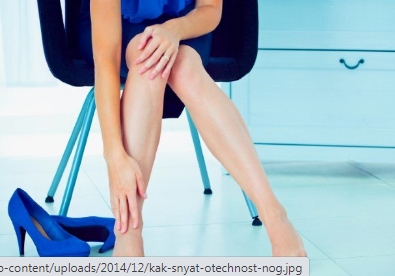  полезно вечером принимать контрастные ножные ванны. Опустить одну ногу в один таз, а другую - в другой. Подержать в течение 0,5-1 минуты, затем поменять местами. Выполнять в течение  5 минут постоянно меняя ноги. После ванны подошвы ног растирать в течение минуты жестким полотенцем. Выполнение контрастных водных процедур прекрасно снимает усталость ног, проходит головная боль, улучшается микроциркуляция крови в оболочках глаз, а также служит эффективным  профилактическим средством для возникновения и лечения  варикозного расширения вен.Пройдите тест и узнаете, насколько вы активны физически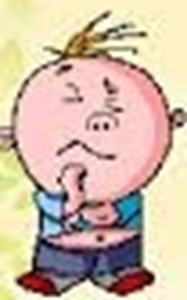 Выберите один вариант ответа на каждый вопрос:Как часто Вы занимаетесь физическими упражнениями?а) 4 раза в неделю; б) 2-3 раза в неделю; в) 1 раз в неделю; г) никогда.Какое расстояние проходите пешком за день?а) 4 км; б) около 4 км; в) менее 1,5 км; г) 500 метров.Отправляясь в школу, Вы:а) идете пешком;б) часть пути идете пешком, а часть — используя транспорт;в) всегда используете транспорт.Поднимаясь на третий этаж, Вы:а) идете по лестнице; б) используете лифт.По выходным дням Вы:а) по несколько часов работаете по дому или в саду;б) целый день проводите в движении, но без физического труда;в) совершаете несколько коротких прогулок;г) читаете и смотрите телевизор.За ответ «а» 4 очка; «б» — 3 очка; «в» — 2 очка; «г» — 1 очко. Подсчитайте сумму очков. Интерпретация результатов:Менее 8 очков. Вы ленивы, физические упражнения Вам просто необходимы.8—12 очков. Вам нужно больше заниматься физическими упражнениями.13-20 очков. Вы очень активны и вполне физически здоровы.Здоровье — один из важнейших компонентов человеческого счастья и одно из ведущих условий успешного социального и экономического развития. Реализация интеллектуального, нравственно-духовного, физического и репродуктивного потенциала возможна только в здоровом обществе.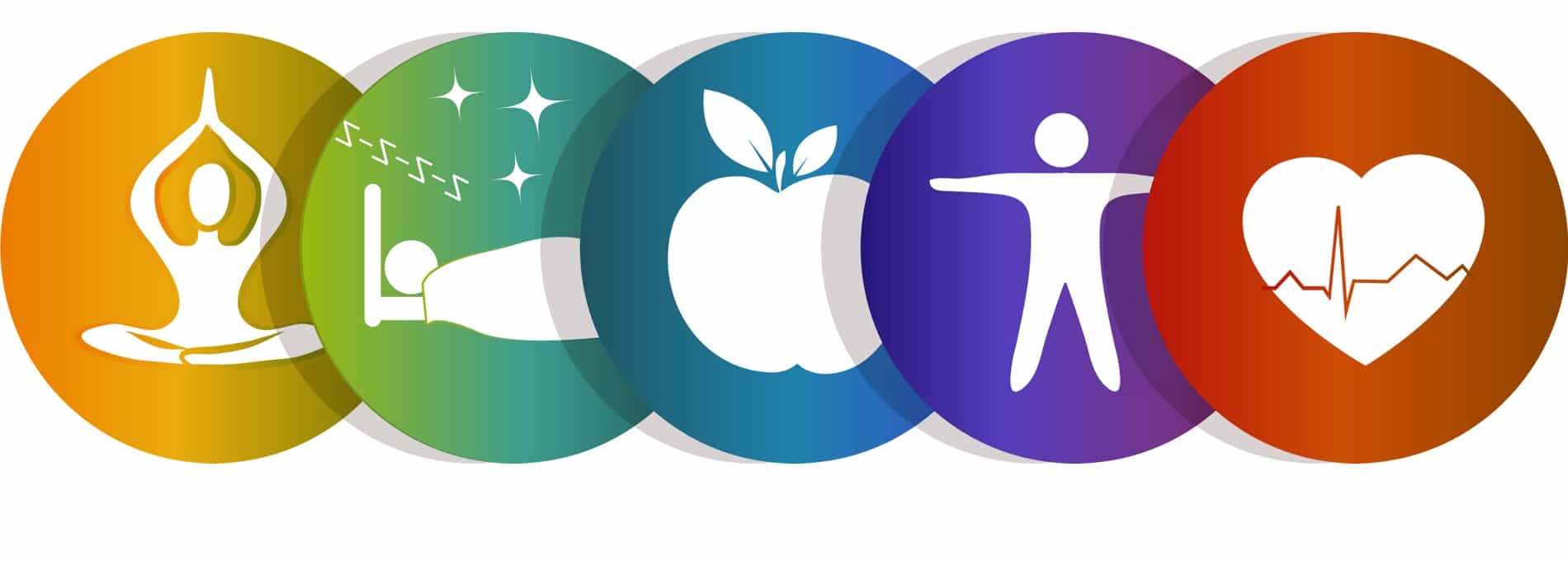 